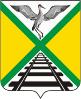 Администрация муниципального района"Забайкальский район"		ПОСТАНОВЛЕНИЕоктября 2023 года					   	                  	№ пгт. ЗабайкальскО внесении изменений в постановление Администрации муниципального района «Забайкальский район» от 27.07.2023 года № 565 «Об утверждении программы персонифицированного финансирования дополнительного образования детей в муниципальном образовании муниципального района «Забайкальский район» на 2023 год»Во исполнение постановления Администрации муниципального района «Забайкальский район» от 22.05.2020 г. № 389 «Об утверждении Правил персонифицированного финансирования дополнительного образования детей в муниципальном районе «Забайкальский район», на основании ст. 25 Устава муниципального района «Забайкальский район», постановляет:Внести изменения в постановление Администрации муниципального района «Забайкальский район» от 27.07.2023 года № 565 «Об утверждении программы персонифицированного финансирования дополнительного образования детей в муниципальном районе «Забайкальский район» на 2023 год» (далее – постановление):	1.1. Приложение «Программа персонифицированного финансирования дополнительного образования детей в муниципальном районе «Забайкальский район» Забайкальского края на 2023 год» к постановлению изложить в новой редакции (приложение).Контроль за исполнением настоящего постановления возложить на начальника Управления Администрации муниципального района «Забайкальский район» (Иванову Н.Г.).Глава муниципального района                                                   А.В. МочаловПРИЛОЖЕНИЕ  к постановлению Администрациимуниципального района«Забайкальский район»от  «    » октября 2023 г. № ПРОГРАММА персонифицированного финансирования дополнительного образования детей в муниципальном районе «Забайкальский район» Забайкальского краяна 2023 год1.Период действия программы персонифицированного финансированияс 1 января 2023 года по 31 декабря 2023 года2.Категория детей, которым предоставляются сертификаты дополнительного образованияДети с 5 до 18 лет3.Число сертификатов дополнительного образования, обеспечиваемых за счет средств бюджета муниципального района «Забайкальский район» Забайкальского края на период действия программы персонифицированного финансирования (не более), ед.:13914.Номинал сертификата дополнительного образования по категории детей от 5 до 18 лет, часы2165.Номинал сертификата дополнительного образования по категории детей от 5 до 18 лет с ограниченными возможностями здоровья, рублей-6.Объем обеспечения сертификатов дополнительного образования с определенным номиналом по категории детей от 5 до 18 лет в период действия программы персонифицированного финансирования, рублей14 435 3607.Объем обеспечения сертификатов дополнительного образования с определенным номиналом по категории детей от 5 до 18 лет с ограниченными возможностями здоровья  в период действия программы персонифицированного финансирования, рублей-